Председатель общественного совета при управлении ветеринарии Ростовской области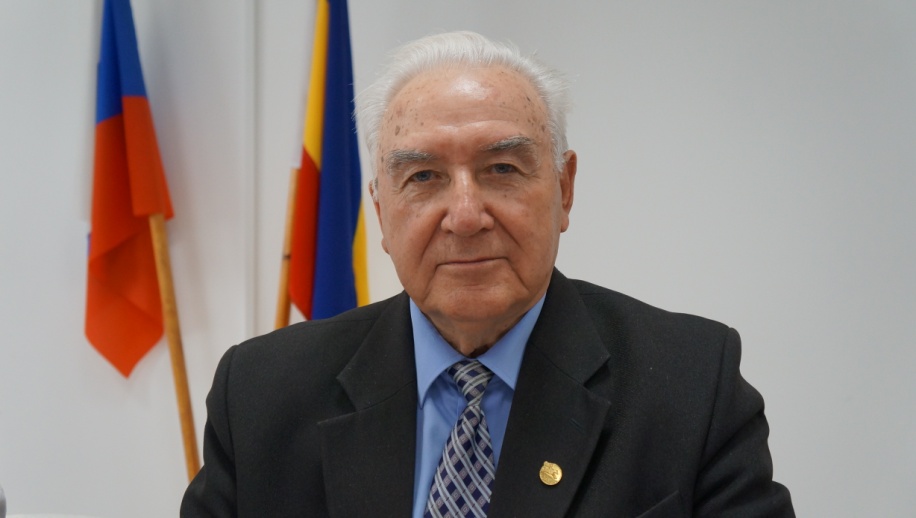 Фирсов Николай Федорович – профессор, кандидат ветеринарных наук, ветеран труда.Родился 29 мая 1943 года, уроженец  конезавода № 35 Веселовского района Ростовской области.Образование -  высшее  профессиональное.В 1965 году окончил Донской сельскохозяйственный институт, по специальности «ветеринария». Трудовая деятельность:1965 год – ветеринарный врач совхоза  «Веселовский» Ростовской области.1966 год – главный ветеринарный врач совхоза «Веселовский» Ростовской области.1967 год –  освобожден от работы в связи поступлением в аспирантуру Донского сельскохозяйственного института по специальности «Паразитология».1969 год – младший научный сотрудник спирохетозной лаборатории Донского сельскохозяйственного института.1970 год –   отчислен из аспирантуры в связи с представлением диссертации к защите.1970 год – старший научный сотрудник спирохетозной лаборатории Донского сельскохозяйственного института.1971 год –  ассистент  кафедры паразитологии Донского сельскохозяйственного института.Присуждена ученая степень кандидата ветеринарных наук.1976 год – старший преподаватель Кафедры паразитологии Донского сельскохозяйственного института.1978 год – доцент кафедры паразитологии по курсу «Паразитология» Донского сельскохозяйственного института.1983 год – 2015 год –  заведующий кафедрой паразитологии Донского сельскохозяйственного института (с 1993 года – Донского государственного аграрного университета).1990 год – 2015 год –  декан факультета ветеринарной медицины Донского государственного аграрного университета.24 ноября 1993 года присвоено ученое звание профессора.2015 год –  профессор кафедры паразитологии, ветсанэкспертизы и эпизоотологии Донского государственного аграрного университета.В ноябре 2016 года Фирсов Н.Ф. ушел на заслуженный отдых.Награды:Почетный работник высшего профессионального образования Российской федерации Приказ №07-165 от 13.03.2000г.Медаль «За достижения в области ветеринарной науки» к/п-к-176/6Медаль «За достижения в области ветеринарии» Ветеринарно-санитарная служба вооруженных сил. №17 от 29 ноября 2006 г.Медаль «Ветеран труда» 07.10.1997г.Медаль «За возрождение Донского казачестава» №53-я от 30 августа 2010г.Тел.: 8 (903) 432 19 79Адрес электронной почты: firsovnf@mail.ruАдрес электронной почты